Asia-Pacific Regional Virtual Meeting Using the National Transfer Accounts (NTA) for Intergenerational Policy AdvancementFor NTA Practitioners, Academicians, Government Officials5-6 October, 2021, 1000-1400 Jakarta Time BackgroundFollowing three regional workshops on the National Transfer Account in Asia hosted by UNFPA Asia and Pacific Regional Office together with HelpAge International and the East-West Center held in 2014 (Bangkok), 2015 (Pattaya), and 2017 (Chiang Mai), this virtual meeting is sponsored and co-hosted by UNFPA Asia and Pacific Regional Office together with the Asian Population Association, the East-West Center, HelpAge International, Universitas  Indonesia, and Universitas Gadjah Mada. Over a decade, academics, national officials, experts, and policy planners in Asia have become acquainted with the NTA methodology.  While several countries have produced NTA and used the results to support policy development, some countries have limited experience in applying the NTA results for policy development.  This virtual meeting offers an opportunity to update state of the art knowledge of NTA implications for policy development.  Objectives of the Meeting1. To generate discussion in using NTA evidence for developing policies addressing the challenges demographic diversity and dividends in Asia and the Pacific Region2. To discuss the policies which could be supported by NTA i.e. ageing policies, health and education policies, women empowerment policies, policies related to fiscal sustainability, welfare support, or policies to address the impacts on COVID-19 etc.3. To facilitate cross-country networking and sharing on using NTA for policy issues related to population challenges and opportunitiesParticipantsNTA practitioners, academicians, and government officials from Asia and the Pacific Region. Background DocumentsRonald Lee and Andrew Mason, 2011. Population Ageing and Generational Economy: A Global Perspective.  Edward Elgar, IDRC, 2011https://ageingasia.org/population-aging-and-generational-economy/United Nations, Population Divisions, Department of Economic and Social Affairs, 2013. National Transfer Accounts Manual: Measuring and Analyzing the Generational Economy. https://ntaccounts.org/doc/repository/NTA%20manual%202013.pdfA list of publications on NTA topics can be accessed from belowhttps://www.ntaccounts.org/web/nta/show/PublicationsAGENDA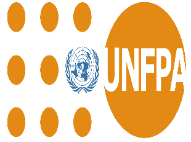 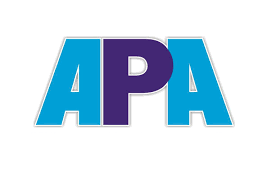 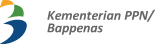 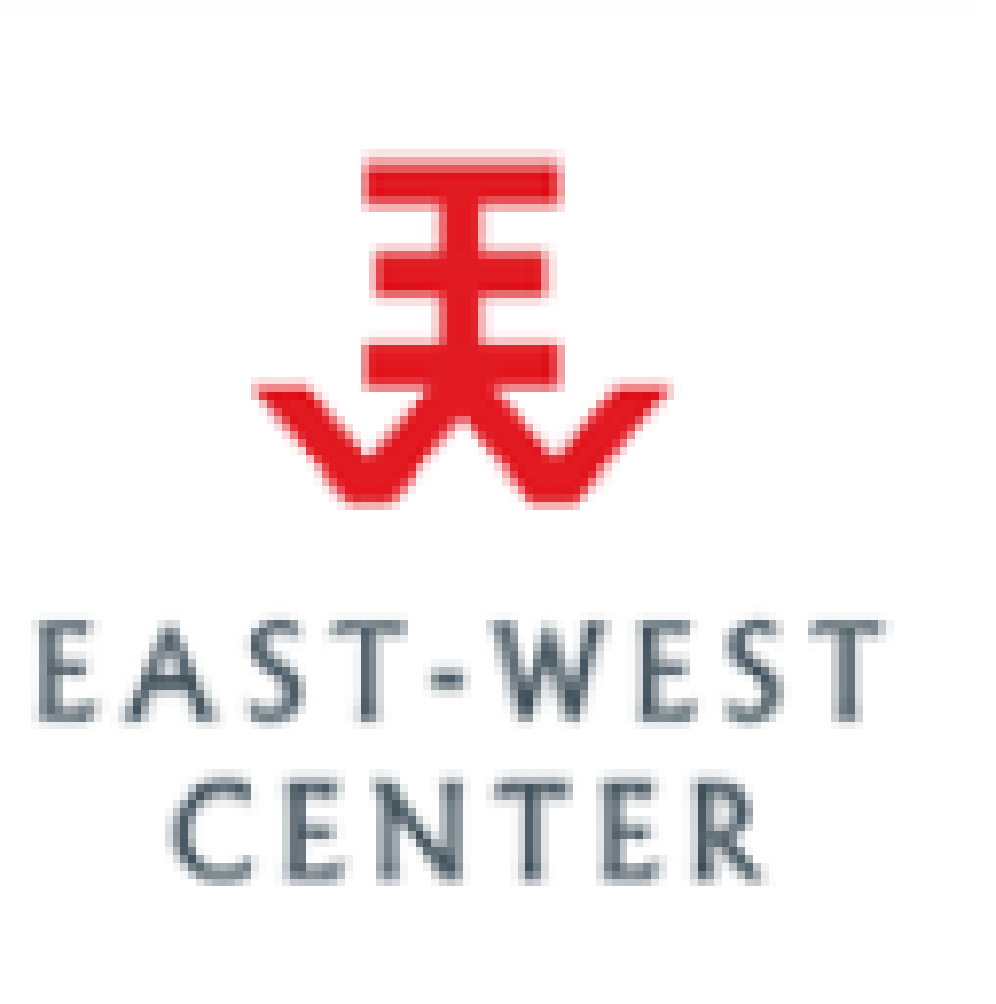 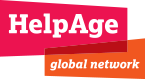 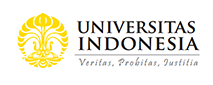 Universitas Gadjah Mada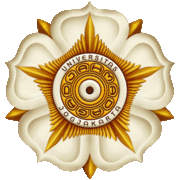 Day1: Tuesday 5 October, 2021Day1: Tuesday 5 October, 20211000-1010(10 min)Opening Remarks on behalf of host agenciesBjorn Andersson, Director of UNFPA Asia-Pacific Regional OfficeAris Ananta, President of the Asian Population Association1010-1045(35 min)Session 1: Introduction of NTA Evidence for Population Policy Development in Asia and PacificChair: Turro Wongkaren, Universitas IndonesiaSpeaker: Sang-Hyop Lee, the East-West Center and University of Hawaii1045-1200(1hr 15 min)Session 2: Opportunities and Challenges on Utilizing NTA Evidence for Policy Development Chair: Michael Hermann, Population Development Branch, UNFPA Using NTA on assessment of the COVID ImpactsMiguel Sanchez-Romero, Vienna Institute of Demography Investment in gender equality and women's economic empowerment Gretchen Donehower, University of California at Berkeley NTA and Fiscal SustainabilitySang-Hyop Lee, EWC & UHMTim Miller, UN DESA1200-1245(30 min)Lunch Break1245-1400(1 hr 15 min)Session 3: Country Studies: What NTA Analysis Reveals - Latest Studies in Asia  Chair: Aris Ananta, the Asian Population AssociationBangladesh: Joint presentation by Bazlul Haque Khondker, University of Dhaka and Mahboob E Alam, UNFPA BangladeshIran: Joint Presentation by Majid Koushesi, University of Tehran and Kambiz Kabiri, UNFPA IranMaldives: Fathimath Riyaza, Maldives Bureau of StatisticsKorea: Hyun Kyung Kim, EWC and University of Hawaii, Korea DAY 2: Wednesday 6 October, 2021DAY 2: Wednesday 6 October, 20211000-1045(45 min)Session 4: Round Table Discussion: Using NTA Evidence for Policy Development Chair: Rintaro Mori, UNFPA Asia-Pacific Regional OfficeMaliki, Ministry of National Development Planning (BAPPENAS), IndonesiaSuphannada Lowhachai, the National Economic and Social Development Council, ThailandMichael Hermann, Population Development Branch, UNFPA1045-1200(1 hr 15 min)Session 5: Country Studies: What NTA Analysis Reveals - Latest Studies in Asia & Latin America Chair: Wassana, UNFPA Asia-Pacific Regional OfficeIndia: M.R. Narayana, Fiscal Policy Institute, Government of KarnatakaMalaysia: Dato' Dr. Tengku Aizan Tengku Abd Hamid, Universiti Putra MalaysiaSri Lanka: Lakshman Dissanayake, University of ColomboLatin America: Cassio Turra, Cedeplar-Federal University of Minas Gerais1200-1230(30 min)Lunch Break1230-1345(1 hr 15 min)Session 6: Round Table Discussion:  Improving NTA as a policy tool:  Where NTA has been effective, where not, and what is missing. Chair: Eduardo Klein, HelpAge InternationalPanelists: Andrew Mason, The East-West Center and University of HawaiiTim Miller, Population Division, UN DESASang-Hyop Lee, The East-West Center and University of HawaiiGretchen Donehower, University of California at Berkeley1345-1400(15 min)Summary and Conclusion: Development of NTA - Achievements and Future Prospects for Asia – Sang-Hyop Lee, The East-West Center and University of HawaiiTurro Wongkaren, Universitas IndonesiaMaster of Ceremony: Evita Hanie Pangaribowo, Universitas Gadjah MadaMaster of Ceremony: Evita Hanie Pangaribowo, Universitas Gadjah Mada